Department of Veterans AffairsEmergency Department Integration Software (EDIS)Glossary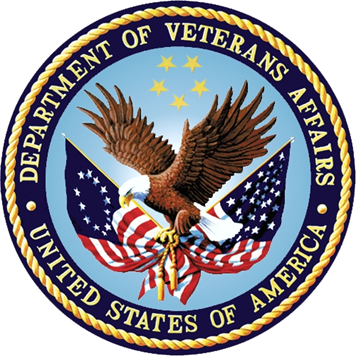 VistA EDP*2.0*2GUI EDIS Version 2.1.2November 2014Document Version 2.3Office of Information and Technology (OI&T)Product DevelopmentRevision HistoryTable of Contents1.	Introduction	11.1	Summary	11.2	Scope	12.	Acronyms and Definitions	13.	Terms & Conditions	63.1	Approved Initial Requirements Analysis	63.2	Application Structure and Integration Services (ASIS)	73.3	Asynchronous JavaScript and XML (Ajax)	73.4	Barcode Medication Administration (BCMA)	73.5	Build	73.6	Caché	73.7	Caché Server Pages	73.8	Capability Maturity Model® Integration (CMMI)	73.9	Care Management	73.10	Certification Commission for Healthcare Information Technology (CCHIT)	83.11	Clinical Assistance Agent (CAA)	83.12	Clinical Context Object Workgroup (CCOW)	83.13	Clinical Domain	83.14	Clinical Practice Environment (CPE)	83.15	Commercial Off-the-Shelf (COTS)	83.16	Computerized Patient Record System (CPRS)	83.17	Computerized Patient Record System – Reengineering (CPRS-R)	83.18	Decision Support Services (DSS)	83.19	EAR (Enterprise ARchive)	93.20	Eclipse	93.21	Enterprise Reference Terminology/Data Standardization (ERT/DS)	93.22	Extensible Markup Language (XML)	93.23	Flash Player	93.24	Flex	93.25	Flex Player	93.26	Gap Analysis	93.27	Graphical User Interface (GUI)	103.28	Health Data Repository (HDR)	103.29	HealtheVet Desktop (HeVD)	103.30	HealtheVet-VistA	103.31	Health Level 7 (HL7)	103.32	Hibernate	103.33	Hypertext Markup Language (HTML)	103.34	Hypertext Transfer Protocol (HTTP)	103.35	Impact Analysis	103.36	Independent Verification and Validation (IV&V)	113.37	Information Technology Advisory Committee (ITAC)	113.38	Integrated Collaborative Environment (ICE)	113.39	Iterative Development Lifecycle (IDL)	113.39.1	Inception Phase	113.39.2	Elaboration Phase	113.39.3	Construction Phase	113.39.4	Transition Phase	113.40	Java	123.41	Java Database Connectivity (JDBC)	123.42	Java Platform, Enterprise Edition (Java EE—Formerly J2EE)	123.43	JavaServer Pages (JSP)	123.44	Java Servlet	123.45	Kernel Authentication and Authorization for Java 2 Enterprise Edition (KAAJEE)	123.46	Logical Observations, Identifiers, Names, and Codes (LOINC®)	123.47	Massachusetts General Hospital Utility Multiprogramming System (MUMPS or M)	133.48	Master Patient Index (MPI)	133.49	Medication Possession Ratio (MPR)	133.50	Mockup	133.51	Model View Controller (MVC)	133.52	MXML	133.53	NetBeans	133.54	.NET Framework	143.55	Patient Information Management System (PIMS)	143.56	Plain Old Java Object (POJO)	143.57	Primary Care Management Module (PCMM)	143.58	Remote Data Views (RDV)	143.59	Representational State Transfer (REST or RESTful) Web Services	143.60	Scope Creep	143.61	Service Oriented Architecture (SOA)	143.62	Spring Framework	153.63	Stakeholder	153.64	Structured Query Language (SQL)	153.65	Systematized Nomenclature of Medicine Clinical Terms (SNOMED CT)	153.66	Text Integration Utilities (TIU)	153.67	Uniform Resource Identifier/ Uniform Resource Locator (URI/URL)	153.68	Use Case	153.69	Veterans Health Information Systems and Technology Architecture (VistA)	153.70	Virtual Patient Record (VPR)	153.71	VISN CIO Council (VCIOC)	163.72	VistA Blood Establishment Computer Software (VBECS)	163.73	VistAWeb	163.74	Wagner Chronic Care Model	163.75	Widget	163.76	Wiki	16IntroductionSummaryThis glossary supports formal and informal project documentation for Emergency Department Integration Software (EDIS). The glossary is a work in progress. As the project moves forward, the terms and acronyms contained herein will reflect additions to the project’s technical vocabulary while maintaining its historical vocabulary.ScopeThis glossary contains terms, definitions, acronyms, and abbreviations included in the following documents: EDIS Installation GuideEDIS IRM Big Board Installation GuideEDIS User ManualEDIS Technical ManualThe number of documents on this list will grow as the project moves through the iterative development lifecycle (IDL).Acronyms and DefinitionsTerms & ConditionsApproved Initial Requirements AnalysisAn Information Technology Advisory Committee (ITAC)-approved document containing a project’s initial requirements.Application Structure and Integration Services (ASIS)An organization within the Veterans Administration (VA) Office of Information (OI) that is responsible for overseeing HealtheVet-VistA development efforts.Asynchronous JavaScript and XML (Ajax)A technique for developing interactive Web applications. The technique uses a suite of technologies (extensible markup language, extensible hypertext markup language, cascading style sheets, HttpRequest, JavaScript and other scripting languages, etc.) to make Web pages feel more responsive.Barcode Medication Administration (BCMA)A national program to improve healthcare by using barcodes to track and monitor the dispensing and administration of medications; software that tracks medication dispensing and administration in inpatient settings by using barcodes and barcode readers.BuildA test version of software, usually designated by a series of numbers. Developers usually increment the previous test version by one when they create a new test version.CachéAn InterSystems multidimensional database that supports Java objects (plain old java objects [POJOs] and Enterprise Java Beans) and structured query language access.Caché Server PagesAn InterSystems architecture and toolset for building interactive Web applications.Capability Maturity Model® Integration (CMMI)A Software Engineering Institute (of Carnegie Mellon University) process-improvement approach that provides essential elements for creating effective processes. CMMI guides process improvements for the Department of Defense (DoD), other federal agencies, and private enterprises.Care Management A Veterans Health Administration (VHA) Java application that extends the current Computerized Patient Record System (CPRS) application by adding multi-patient views of order-related and other information. Care Management also includes alerting and tasking functionality.Certification Commission for Healthcare Information Technology (CCHIT)A private, non-profit certification program for electronic health records (EHRs). The U.S. Department of Health and Human Services officially designated this de facto authority for EHRs as a recognized certification body (RCB).Clinical Assistance Agent (CAA)A computer tool to help healthcare professionals make clinical decisions.Clinical Context Object Workgroup (CCOW)A standards-based protocol that uses Health Level 7 (HL7) messages to enable disparate applications to synchronize on common data at the interface level.Clinical DomainFunctions and information that are specific to a particular clinical context. For example, medication-ordering functions and medication-related data are specific to the pharmacy domain.Clinical Practice Environment (CPE)A team-based, multi-patient, multi-provider, knowledge- and workflow-driven clinical care environment.Commercial Off-the-Shelf (COTS)Software that outside (non-Veterans Administration [VA]) vendors produce and make commercially available.Computerized Patient Record System (CPRS)A single graphical user interface through which users can access multiple Veterans Health Information Systems and Technology Architecture (VistA) applications. CPRS is a Delphi application.Computerized Patient Record System – Reengineering (CPRS-R)A terminated project to move Computerized Patient Record System to an updated platform that supports the Veterans Administration’s (VA’s) HealtheVet technology direction.Decision Support Services (DSS)Veterans Health Administration (VHA) software that extracts information from Veterans Health Information Systems and Technology Architecture (VistA) systems. DSS software makes data extracts temporarily available for local reporting activities. For permanent report storage, DSS transmits the information to the Austin Automation Center for upload into a reporting database from Eclipsys, Transition System, Inc.EAR (Enterprise ARchive)This is a file format used by Java EE for packaging one or more modules into a single archive so that the deployment of the various modules onto an application server happens simultaneously and coherently. It also contains XML files called deployment descriptors which describe how to deploy the modules.EclipseAn open-source, platform-independent framework for developing rich-clients—as opposed to Web- or thin-client—applications.Enterprise Reference Terminology/Data Standardization (ERT/DS)A Veterans Health Administration (VA) Office of Information (OI) project to implement a common set of data standards throughout the VHA healthcare system.Extensible Markup Language (XML)A World Wide Web Consortium (W3C) standard. This markup language is widely used to facilitate Web-based information interchanges.Flash PlayerA multimedia and application player from Adobe Systems. Flash Player runs Flash and Flex applications.FlexA collection of technologies from Adobe Systems for developing and deploying cross platform, rich Internet applications (RIAs) that run within the Adobe Flash platform.Flex PlayerAn application player for displaying Adobe Flash and Adobe Flex applications.Gap AnalysisAn analysis aimed at identifying necessary requirements that are missing from a project’s requirements documents. Gap analyses are important because omitted requirements can cause loss of needed end-user functionality, financial loss, non-compliance with federal regulations and laws, and an overall loss of confidence in a project.Graphical User Interface (GUI)An application component that uses graphical images, text, and widgets. GUIs provide the interface through which users can interact with computers or computer applications.Health Data Repository (HDR)A national repository for Veterans Health Administration (VHA) clinical data.HealtheVet Desktop (HeVD)A Java Swing framework that supports the Veterans Administration’s (VA’s) Care Management application.HealtheVet-VistA A Veterans Health Administration (VHA) development effort to provide legacy VistA services on an updated technology platform.Health Level 7 (HL7)An American National Standards Institute (ANSI) standards-development organization; a standard for exchanging, integrating, and retrieving electronic health information. Many Veterans Health Administration (VHA) applications use HL7 messages to exchange data.HibernateAn open-source technology for mapping Java classes to relational database tables and Java data types to structured query language (SQL) data types. Hibernate automates common data-handling tasks for Java developers.Hypertext Markup Language (HTML)A markup language that enables Web designers to describe the structure of Web pages.Hypertext Transfer Protocol (HTTP)A World Wide Web Consortium (W3C) and Internet Engineering Task Force (IETF) standard response/request protocol for transferring or conveying information over the Internet.Impact AnalysisA type of analysis in which analysts examine a project’s requirements to determine whether—and how—changes to these requirements would affect other project requirements.Independent Verification and Validation (IV&V)A Veterans Health Administration (VHA) organization that provides and manages Veterans Health Information Systems and Technology Architecture (VistA) components for systems development and software quality assurance (SQA) activities.Information Technology Advisory Committee (ITAC)A committee that reviews initial-requirements-analysis documents and approves or rejects them.Integrated Collaborative Environment (ICE)A virtual environment that integrates collaboration, workflow, document-management, and social networking capabilities.Iterative Development Lifecycle (IDL)A software-development model in which developers proceed sequentially through each stage of development several times; each pass through a sequence of stages is called iteration.Inception PhaseThe stage of software development in which a project team defines its preliminary vision of an application, including the application’s main features and architecture. The project team also clarifies the project’s overall scope during this stage of the iterative development lifecycle (IDL).Elaboration PhaseThe stage of software development in which a project team refines its vision for—and the scope of—its development effort. The project team also defines and baselines the software’s architecture and formulates a more precise development and deployment plan. During this phase, developers also design prototypes to test areas of concern.Construction PhaseThe stage of software development in which developers build software and deliver selected components to end users for feedback and testing.Transition PhaseThe stage of software development in which developers deliver the software to end users. For the Veterans Administration (VA), this entails transitioning software to the field (that is, deploying and delivering software, training end users and technical support staffs, and supporting and maintaining the software).JavaAn open-source, object-oriented, platform-independent programming language. (Java’s proprietor, Sun Microsystems, released the Java source code to the open-source community.)Java Database Connectivity (JDBC)A Java application program interface (API) that enables Java applications to access (read) and modify (add, delete, or change) data within a database.Java Platform, Enterprise Edition (Java EE—Formerly J2EE)An open-source platform for developing and running multi-tier, enterprise Java applications. Before the release of Java EE 1.5, this platform was known as Java 2 Platform Enterprise Edition (J2EE).JavaServer Pages (JSP)A technology for dynamically generating Web content (Hypertext Markup Language [HTML], Extensible Markup Language [XML], or other kinds of documents) in response to requests from Web-clients.Java ServletAn application program interface (API) through which software developers can add dynamic content to Web servers using the Java platform. Servlets receive requests from and generate responses to requesting applications.Kernel Authentication and Authorization for Java 2 Enterprise Edition (KAAJEE)A HealtheVet-VistA authentication and authorization application specifically for supporting applications running on Java Platform, Enterprise Edition (J2EE). KAAJEE is the only VA-approved security package for these applications.Logical Observations, Identifiers, Names, and Codes (LOINC®)An American Clinical Laboratory Association-endorsed data system that provides a set of universal names and codes for identifying individual laboratory results. The committee responsible for introducing new codes includes representatives from the Veterans Health Administration (VHA).Massachusetts General Hospital Utility Multiprogramming System (MUMPS or M)A late 1960s programming language. MUMPS (or M) was, and in some cases continues to be, the language of choice for many healthcare systems and databases—including the Veterans Health Information Systems and Technology Architecture (VistA) system.Master Patient Index (MPI)A Veterans Health Administration (VHA) nation-wide index of unique patient identifiers. The VHA’s Remote Data Views (RDV) application relies on this index to retrieve clinical information from multiple sites.Medication Possession Ratio (MPR)The amount of a medication (number of pills or number of doses) that a patient currently possesses divided by the prescribed amount of the medication. This ratio is useful for determining when to refill prescriptions for chronic conditions or if patients are taking their medications as directed.Mockup A graphical illustration of a software application, system, or system component. Mockups often form the basis for prototypes, which are usually working models of applications, systems, or system components.Model View Controller (MVC)An architectural pattern that many in the software-development community regard as a best-practices approach to software design. This pattern separates database actions from business-logic components that request the actions, and business logic from the user interface that calls the logic. The intermediate component that sits between each layer of this three-tier architectural pattern is called a controller.MXMLAn Extensible Markup Language-based user-interface markup language that works with Adobe ActionScript in Adobe Flex applications.NetBeansA platform for developing Java desktop applications and an integrated development environment (IDE) that is based on the NetBeans platform..NET FrameworkA Microsoft Windows software component that comprises a framework for developing applications that run on the Windows operating system.Patient Information Management System (PIMS)A modular system of Veterans Health Information Systems and Technology Architecture (VistA) applications that help medical-administration personnel complete hospital-operations tasks.Plain Old Java Object (POJO)An ordinary—as opposed to special—Java object.Primary Care Management Module (PCMM)A Veterans Health Information Systems and Technology Architecture (VistA) application that helps facilities implement and manage primary-care activities. Nationally, the Veterans Health Administration (VHA) uses this application for its national database of patients’ primary-care assignments.Remote Data Views (RDV)A Veterans Health Information Systems and Technology Architecture (VistA) application that enables Computerized Patient Record System (CPRS) users to query and view data from all Veterans Health Administration (VHA) medical centers and from available Department of Defense (DoD) treating facilities.Representational State Transfer (REST or RESTful) Web Services A set of architectural principles for designing Web applications. The Web itself is a key example of existing REST design.Scope CreepThe result of piggy backing unapproved requirements on approved requirements. Scope creep often creates significant development and implementation delays and cost overruns.Service Oriented Architecture (SOA)A software architecture that relies on independent, loosely coupled services to support application functionality. Because services are reusable, this architecture can significantly reduce development time and offer application-wide consistency that reduces user-training time.Spring Framework An open-source application framework for developing Java Web-based applications.StakeholderAnyone who could be materially affected by a system or application.Structured Query Language (SQL) A popular computer language for adding, deleting, changing, and manipulating data that resides in relational database management systems. Systematized Nomenclature of Medicine Clinical Terms (SNOMED CT)A College of American Pathologists system of standardized medical terms. SNOMED CT is a U.S. federal government data standard for electronic clinical data.Text Integration Utilities (TIU)A Veterans Health Information Systems and Technology Architecture (VistA) application that simplifies the management of clinical documents for clinical and administrative staff. TIU integrates with Computerized Patient Record System (CPRS), enabling authorized users to view and manage documents from within the CPRS system.Uniform Resource Identifier/ Uniform Resource Locator (URI/URL)An Internet standard for identifying and locating Web content.Use CaseA technique for capturing requirements for software systems or systems of systems.Veterans Health Information Systems and Technology Architecture (VistA) A hospital information system that more than 1,300 Veterans Administration (VA) facilities use to maintain electronic health records for over five million veterans.Virtual Patient Record (VPR)A structured query language (SQL) database that can pull and organize information from any backend data source. It caches data for fast read access and automatically updates cached data via an event-based update module.VISN CIO Council (VCIOC)An action group aligned under the Veterans Health Administration (VHA) National Leadership Board (NLB) Informatics and Data Management Committee (IDMC). VCIOC formulates Veterans Integrated Services Network (VISN) requirements relating to the technology direction, policy, and products of Veterans Administration (VA) information-technology projects.VistA Blood Establishment Computer Software (VBECS)A Veterans Health Administration (VHA) project that will create an improved blood-bank system for providing veterans with high-quality blood products and services. This standards-compliant software will, as its name suggests, integrate with the Veterans Health Information System and Technology Architecture (VistA).VistAWebAn application that enables users to view remote data from within Computerized Patient Record System (CPRS). VistAWeb also includes a standalone interface for users who require special-user access (such as access for researchers or people who are working to mitigate national disasters). Wagner Chronic Care ModelAn Improving Chronic Illness Care (ICIC) model that identifies essential elements for promoting high-quality chronic disease care. (ICIC is a national program that the Robert Wood Johnson Foundation supports with direction and technical assistance from Group Health Cooperative’s MacColl Institute for Healthcare Innovation.)WidgetA reusable graphical user interface (GUI) component that provides a specific set of user interactions. For example, the grid widget displays information in customizable, sortable, relational tables that are called grids.WikiA collaborative Web site that is capable of allowing visitors to add and edit site content.DateVersionDescriptionAuthor05/12/20132.0Updated header and footer and cover pageredacted05/13/20132.0Final review prior to submissionredacted06/19/20132.1Incorporate edits from Product SupportProd Dev06/20/20132.1Updated styles of text for 508 compliance, footer, and TOCredacted07/17/20132.2Update Section 1.2 document listingProdDev10/17/20142.3Updated cover page and footer to reflect EDIS version 2.1.2.  Updated styles.redactedAcronymsDefinitionADTAdmission, Discharge, and TransferAITCAustin Information Technology CenterAMSMedical Automation SystemsAPIApplication Program InterfaceASISApplication Structure and Integration ServicesBCMABarcode Medication AdministrationCAAClinical Assistance AgentsCACsClinical Applications CoordinatorCCConfiguration ControlCCBConfiguration Control BoardCCHITCertification Commission for Healthcare Information TechnologyCCOWClinical Context Object WorkgroupCDSCommon Data ServicesCHDRClinical Data Repository/Health Data Repository (Interoperability Project)CIConfiguration ItemCIOChief Information OfficeCMConfiguration ManagementCMPConfiguration Management PlanCMMICapability Maturity Model® IntegrationCOTSCommercial Off-The-ShelfCPEClinical Practice EnvironmentCPRSComputerized Patient Record SystemCPRS-RComputerized Patient Record System – ReengineeringCPTCurrent Procedural TerminologyCRChange RequestCRDCCapital Region Data CenterCSAConfiguration Status AccountingCSFCritical Success FactorCSPCaché Server PagesCVAConfiguration Verification and AuditDFNData File Number (field .001 in the VistA FileMan Patient file)DoDDepartment of DefenseDSM-IIIDiagnostic and Statistical Manual of Mental DisordersDSSDecision Support ServicesEAREnterprise ArchivesE3RElectronic Error and Enhancement RequestECCBEnvironment Change Control BoardEDEmergency DepartmentEIEEnterprise Infrastructure EngineeringEMFACEmergency Medicine Field Advisory CommitteeEPSEnterprise Product SupportERT/DSEnterprise Reference Terminology/Data StandardizationESMEnterprise Systems ManagementEVEAHEnhance the Veterans Experience Access to HealthcareEVEClient Server Program – System ManagerEVSEnterprise VistA Support (now Enterprise Product Support)FCAFunctional Configuration AuditGPOGroup Policy ObjectsGTSGeneric Traffic ShapingGUIGraphical User InterfaceHDRHealth Data RepositoryHECHealth Eligibility CenterHeVDHealtheVet DesktopHIMSHealth Information Management ServiceHIPAAHealth Insurance Portability and Accountability ActHISIndian Health ServicesHITCHines Information Technology CenterHIVHuman Immunodeficiency VirusHL7Health Level 7HPSHealth Provider SystemsHSITESHealth Systems Implementation Training and Enterprise SupportHTMLHypertext Markup LanguageHTTPHypertext Transfer ProtocoliawIn accordance withICDInternational Classification of DiseasesICEIntegrated Collaborative EnvironmentIDLIterative Development LifecycleIEInternet ExplorerIENInternal Entry Number (for VistA FileMan Files)IOCIndependent Out-Patient ClinicsIPInternet ProtocolIRAInitial Requirements AnalysisIRMInformation Resources ManagementISPInternet Service ProviderITACInformation Technology Advisory Committee IV&VIndependent Verification and ValidationJava EE (formerly J2EE)Java Platform, Enterprise Edition—Formerly Java 2 Platform Enterprise EditionJAWSJob Access with Speech JDBCJava Database ConnectivityJSFJavaServer FacesJSPJavaServer PagesKAAJEEKernel Authentication and Authorization for Java 2 Enterprise EditionKIDSKernel Installation & Distribution SystemKPIKey Performance IndicatorLCDLiquid Crystal DisplayLOINC®Logical Observations, Identifiers, Names, and CodesLVNLicensed Vocational NurseMPIMaster Patient IndexMPRMedication Possession RatioMRTGMulti Router Traffic GrapherMTBFMean Time Before FailureMTTRMean Time To RepairMUMPS (or M)Massachusetts General Hospital Utility Multiprogramming SystemMVCModel View ControllerMXMLMacromedia Flex Markup LanguageNOISNational Online Information Sharing NSRNew Service RequestNT&EONational Training and Education OfficeOEDOffice of Enterprise DevelopmentOIOffice of InformationOI&TOffice of Information and TechnologyOMBOffice of Management and BudgetORTOperational Readiness TestingPCEPatient Care EncounterPCMMPatient Care Management ModulePKIPublic Key InfrastructurePIMSPatient Information Management SystemPITCPhiladelphia Information Technology CenterPMASPerformance Management Accountability SystemPOCPoint-of-CarePOJOPlain Old Java ObjectPTFPatient Treatment FilePWSPerformance Work StatementQAQuality AssuranceQOSQuality of ServiceRALSPoint 0f Care IT Connectivity SystemRAMRandom Access MemoryRDVRemote Data ViewsRDMSRelational Database Management SystemsREST or RESTfulRepresentational State Transfer RIARich Internet ApplicationRPCRemote Procedures CallsRQMRational Quality ManagerRRRisk RegisterSCMSoftware Configuration ManagementSDDSystem Design DocumentSD&DSystems Design and DevelopmentSDSStandard Data ServicesSLAService Level AgreementSNOMED CTSystematized Nomenclature of Medicine Clinical Terms®SOAService Oriented ArchitectureSQASoftware Quality AssuranceSQLStructured Query LanguageSRSSoftware Requirements SpecificationTBDTo Be DeterminedTIUText Integration UtilitiesTRRBTeam Risk Review BoardTSPRTechnical Services Project RepositoryTWGTechnical Working GroupUATUser Acceptance TestingUCMUnified Change ManagementUFTUser Functional TestingURI/URLUniform Resource Identifier/Uniform Resource Locator VAVeterans AffairsVAMCVeteran Affairs Medical CenterVBECSVistA Blood Establishment Computer SoftwareVCIOCVISN CIO CouncilVDLVistA Documentation LibraryVDSIVistA Data Systems and IntegrationVERAVeterans Equitable Resource AllocationVHAVeterans Health AdministrationVISNVeterans Integrated Services NetworkVistA Veterans Health Information Systems and Technology ArchitectureVOBVoice Object BaseVPRVirtual Patient RecordWBSWork Breakdown StructureXMLExtensible Markup LanguageXSLTExtensible Stylesheet Language Transformation